
Business Demographic Questionnaire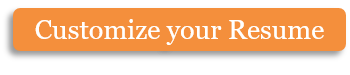 [ABC Cooking Supplies]Demographic Questionnaire Please fill in the blanks or place an X or check mark next to the word or phrase that best matches your response. Date: [Date here]Copyright information - Please read© This Free Microsoft Office Template is the copyright of Hloom.com. You can download and modify this template for your own personal use. You can (and should!) remove this copyright notice (click here to see how) before customizing the template.You may not distribute or resell this template, or its derivatives, and you may not make it available on other websites without our prior permission. All sharing of this template must be done using a link to http://www.hloom.com/. For any questions relating to the use of this template please email us - info@hloom.comWhat is your gender?What is your gender?What is your age?What is your age?MaleUnder 16Female17 – 2526 – 3536 – 5051 – 65Over 65What is your marital status?What is your marital status?How many children are there in your family?How many children are there in your family?Married0Widowed1 – 2Separated3 – 4Divorced5 – 6Living with PartnerMore than 6SinglePrefer not to sayHow would you describe your race or ethnicityHow would you describe your race or ethnicityWhat is your highest level of education?What is your highest level of education?Native AmericanAttended high school but did not finishAsianHigh School DiplomaAfrican American / BlackAttended college but did not finishCaucasian / WhiteVocational/Technical degree or certificateHispanic / LatinoAssociates DegreePacific IslanderBachelor’s DegreeMultiracialMaster’s DegreeRacialDoctorate DegreeHow would you describe your current employment status?How would you describe your current employment status?What do you expect your combined family income to be, this year?What do you expect your combined family income to be, this year?UnemploymentUnder $25.000Disable$25,001 – $40,000 Employed – Full Time$40,001 – $50,000Employed – Part Time$50,001 – $75,000Looking for Employment$75,001 – $100,000Student$100,001 – $125,000Homemaker$125,001 – $150,000Retired$150,001 – $175,000$175,001 – $200,000Over $200,000In which of the following areas do you live?In which of the following areas do you live?What type of internet connection do you have?What type of internet connection do you have?What type of internet connection do you have?Urban/CityDial up modemDial up modemSuburbanCable or ISDNCable or ISDNRuralDSL or WiFiDSL or WiFiT1 or fasterT1 or fasterNoneNoneOtherHow comfortable are you using a computer?How comfortable are you using a computer?How long have you been using the internet?How long have you been using the internet?Very comfortableLess than 1 yearSomewhat comfortable1 – 2 yearsNot very comfortable3 – 4 yearsCompletely uncomfortableMore than 4 yearsHow often do you use the internet?How often do you use the internet?How would you describe your proficiency on the internet?How would you describe your proficiency on the internet?NeverNovice – just learningRarelyIntermediate – comfortable using the internetSeveral times a monthAdvanced – able to use most internet servicesSeveral times a weekSeveral times a dayFrequently throughout the dayHave you personally purchased anything from an internet site in the last 6 months?Have you personally purchased anything from an internet site in the last 6 months?What types of items do you purchase on the internet?What types of items do you purchase on the internet?What types of items do you purchase on the internet?YesHome appliances and accessoriesHome appliances and accessoriesNoBooks or other reading materialBooks or other reading materialSoftwareSoftwareMusic, CDsMusic, CDsVideos, DVDsVideos, DVDsTickets (concerts, movies, etc.)Tickets (concerts, movies, etc.)ElectronicsElectronicsServicesServicesTravel arrangements (airline tickets, hotels, etc.)Travel arrangements (airline tickets, hotels, etc.)ClothingClothingMedicationsMedicationsFlowersFlowersOthersSelect an approximate amount you would spend on a single online purchase:Select an approximate amount you would spend on a single online purchase:How often do you cook at home?How often do you cook at home?$5 – $50Rarely$51 – $1002 – 3 days a week$101 – $2004 – 5 days a week$201 – $500Almost every dayOver $500Do you consider yourself a gourmet cook?Do you consider yourself a gourmet cook?Have you ever purchased cooking appliances from an internet site?Have you ever purchased cooking appliances from an internet site?YesYesNoNoHow often do you order merchandise through an online site for delivery to your door?How often do you order merchandise through an online site for delivery to your door?How often have you purchased cooking appliances and other kitchen accessories on the internet?How often have you purchased cooking appliances and other kitchen accessories on the internet?NeverOnceRarely1 – 3 timesOccasionally4 – 6 timesOftenMore than 6 timesVery Frequently